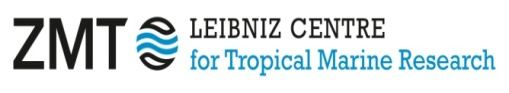 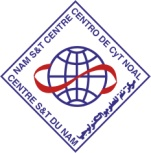 Centre for Science and Technology of the Non-Aligned andOther Developing Countries (NAM S&T Centre)  andThe Leibniz Centre for Tropical Marine Research (Leibniz-Zentrum für Marine Tropenforschung - ZMT), Bremen, GermanyJoint NAM S&T Centre – ZMT Bremen Fellowship ProgrammeApplication Form  (Please TYPE or use BLOCK capitals; NO COLUMN SHOULD BE LEFT BLANK) SECTION - A(To be filled in by the Applicant)1.	Name (Dr/Mr/Mrs/Ms):...............................................................................	(As in Passport)2.  	Designation (Position held): …………………………………………………3. 	Nationality:.............................................................................................….4.	Date of Birth: …………..Place of Birth (City)……(Country) ……………..5.	Passport No: .................... Place of issue: ......................................………	Date of Issue:............................... Valid up to: ..........................................	(Please enclose a copy of your Passport)6.	Full Address (Home):...............................................................................…	.........................................................................................................................	Phone:........…...............Fax:.....................….E-mail: ...................................	Mobile ………………….7.	Name of the Parent Organisation (Employer):  …………………………..             Full Address (Office): ........................................…………………………	.......................................................................................................................	Phone: ........….............. Fax: ....................…. E-mail: ................................8.	Educational Qualifications: 	Highest Degree: ......................Year of Award: ...................... University: .......................	Field of Study: ..........................9.  	Brief Bio-data (including professional and research experience and a list of papers published, if any) [Not more than 3 printed pages]	(To be attached on separate sheet).10.           What in your opinion qualifies you for the Fellowship? 	(To be attached on separate sheet)11.            Plan of Work to be carried out in ZMT           (To be attached on separate sheet)Signature of applicant: ______________________________Date:  _________________SECTION -BRECOMMENDATION OF PARENT INSTITUTION(The Candidate must get the application recommended by his/her Parent Institution/employer).(Signature)Name (in full): ...........................................................................Designation: .......................…....................................................Date: ....................….......................………….............................(SEAL)SECTION -CENDORSEMENT BY NOMINATING AUTHORITY(The Candidate may get the application endorsed by the Focal Point of the NAM S&T Centre in his/her country, if he / she wishes to receive the support of his / her return air fare to Bremen, Germany. For name / address of the Focal Points please visit Centre’s website www.namstct.org)(Signature)Name (in full): ...........................................................................Designation: .......................…....................................................Date: ....................….......................………….............................(SEAL) Check List (for Enclosures to be attached with Application Form)Brief Curriculum Vitae (in enclosed Format and a list of papers published, if any). A write up on what qualifies you for the Fellowship - Purpose of the Visit to ZMT. Plan of Work along with the title of the proposed work (~500 words).Support letter from the workgroup leader at ZMT who has agreed to host you.A copy of the relevant pages of the PassportCentre for Science and Technology of the Non-Aligned and                            Other Developing Countries                                                                                  (NAM S&T Centre) India Habitat Centre, Lodhi Road                                                                  New Delhi, IndiaCurriculum VitaePersonal Details:Name: (Prof./Dr./Mr./Mrs./Ms.)Designation: Position Title	Present Employer: Full Address (Office)City/State/Province:Country:Nationality: Date of Birth: DD/MM/YYYYProficiency in English Language: Permanent Address: Full Address (Home)Gender: Marital Status: Contact: Mobile: Telephone Office:                         Fax:E-mail: 	                                                    Alternative e-mail:Academic Qualifications: In chronological orderProfessional Experience: In chronological orderTotal number of years of relevant experience – Research Experience: In chronological orderAdministrative Experience: Not more than 100 wordsExperience with respect to the title of the programme: Details of Awards/Recognitions (if any) :Any other information: Not more than 50 wordsRecent Publications: Only five recent publications to be mentionedRecent Photograph: A recent passport size colour photo to be attachedQualification AwardedDegree/Diploma/CertificateMajor SubjectUniversity/InstitutionYear (From-To)      2.3.4.5.Organisation/InstitutionPosition TitleYear(From-To)      Nature of duties1.   2.3.4.5.Research TitleDurationStatus2.3.4.5.